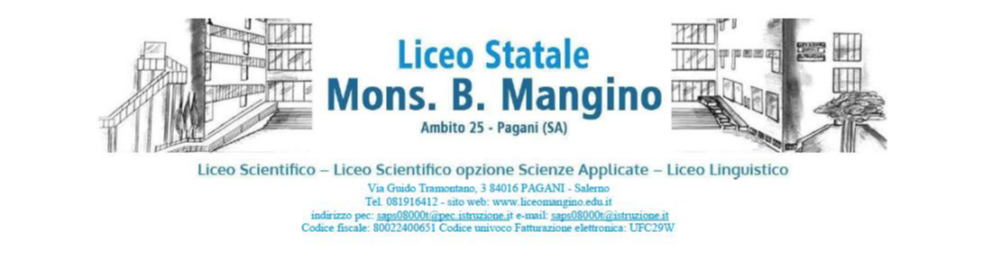                                                                                                                   Alla  Dirigente Scolasticadel Liceo Statale “Mons. B.Mangino”                                                                                                                              di Pagani._l_ sottoscritt________________________________________genitore dell’alunno_______________________________________________________iscritto/a a codesta Scuola classe_____Sez____ CHIEDE la partecipazione del proprio figlio/a alla selezione per lo stage velico-sportivo che si terrà a Sperlonga (LT) dal 3 al 6 giugno 2024. Data ___________                                                                                         __________________________________                                                                                             Firma di autorizzazione di un genitore